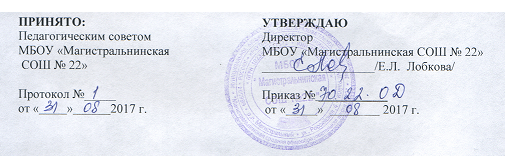 ГРАФИКпроведения Школьной спартакиады в МБОУ «Магистральнинская СОШ № 22» в 2017 – 2018 учебном годуМЕСЯЦЫМЕСЯЦЫМЕСЯЦЫМЕСЯЦЫМЕСЯЦЫМЕСЯЦЫМЕСЯЦЫМЕСЯЦЫМЕСЯЦЫМЕСЯЦЫМЕСЯЦЫМЕСЯЦЫМЕСЯЦЫМЕСЯЦЫМЕСЯЦЫСЕНТЯБРЬСЕНТЯБРЬОКТЯБРЬОКТЯБРЬНОЯБРЬНОЯБРЬДЕКАБРЬДЕКАБРЬЯНВАРЬЯНВАРЬФЕВРАЛЬФЕВРАЛЬМАРТМАРТАПРЕЛЬВид спортаКлассы Вид спортаКлассы Вид спортаКлассы Вид спортаКлассы Вид спортаКлассы Вид спортаКлассы Вид спортаКлассы АПРЕЛЬ09.09. Открытие школьной спартакиады09.09. Открытие школьной спартакиадыВид спортаКлассы Вид спортаКлассы Вид спортаКлассы Вид спортаКлассы Вид спортаКлассы Вид спортаКлассы АПРЕЛЬКросс 2-4Троеборье 2-4Веселые старты2-4Шашки 2-4Папа, мама, я – спортивная семья2-407.04. Закрытие школьной спартакиады Кросс 5-7Мини-футбол5-7Силовые соревнования (по программе Президентских состязаний)5-7Пионербол 5-7Шашки\шахматы5-7Лыжи 5-707.04. Закрытие школьной спартакиады Кросс 8-11Баскетбол 8-11Силовые соревнования (по программе Президентских состязаний)8-11Волейбол 8-11Шашки\шахматы8-11Лыжи 8-1107.04. Закрытие школьной спартакиады 